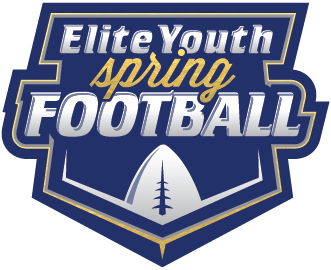 Formal Complaint / Incident ReportIncidentReporting of the incident to club/associationFollow Up Action (To be completed by board)Name and role of person completing this form:Signature of person completing this form:Date:Date and time of incident:Name/s of person/s involved in the incident and their clubs/associations:Description of complaint / incident:Witnesses (include contact details):Incident Reported to:Date:How (in person or email):How (in person or email):Description of actions to be taken: 